University of Colorado at BoulderDepartment  of Sociology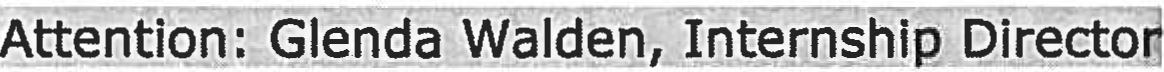 Application for Internship in SociologyPrerequisites: Must have junior or senior standing, be a Sociology major or minor, have taken Introduction to Sociology (SOCY1001) and one upper-division Sociological theory course (SOCY3001 or SOCY3011 or other with approval of internship coordinator), and have a minimum cumulative grade point average of 2.0 in Sociology and overallPlease complete this form and submit it to the Sociology Department in Ketchum195 or Glenda’s office Ketchum 171Application  Due Dates*:August 1 for Fall semester internship December 1 for Spring semester internship May 1 for Summer term internship***internships may be located in Colorado or other location as academic work may be completed online.  **Summer session internships run from May 20-August 1 (D session).  Summer registration fees apply.  Summer Internships can be a first or second semester course, local or distance.Student Name 	__ Student ID Number 		_Email  Address 	 Phone Number: Semester/yr of internship (ex: fall 2018) 	_Class status during the semester you wish to be in the internship program (please circle)Junior/3rd YearSenior/4th YearSenior/5th YearGrade Point Average	(GPA) Sociology:	 	Overall:	 	Number of internship  credits you are applying for this semester: 		For 3 units of credit for the first semester class. you are required to work and average of 6 hours a week at your internship site for the semester. attend bi-monthly class meetings (10 hours}. and complete reading and writing assignments (approx, 20 hours}. For 4 units of credit all classroom and course work remains the same and youare required to works 9hours per week. for 5 units. 11-12 hours per week. and for   6 units(the maximum total you may earn}14 hours per  week.Please list courses you will have completed in Sociology by the time you plan to begin internship program:Course Number	Course Name	Professor	Grade  attainedInternship InformationIf  you know where you would like to do your internship:Where do you plan to do your internship?     		 By what date have you or will you contact the agency?     		 Has your request been approved?    		What will you do for your  internship?If you do not know where you would like to do your internship: What kind of internship are you interested in?What steps have you taken to determine areas of interest, availability, etc?What work or volunteer experiences do you have that might be relevant to an internship experience?